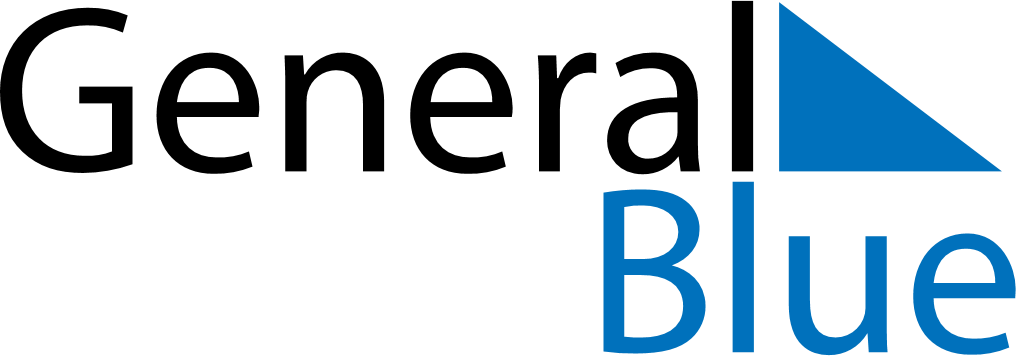 March 2019March 2019March 2019March 2019GermanyGermanyGermanySundayMondayTuesdayWednesdayThursdayFridayFridaySaturday11234567889Shrove MondayShrove TuesdayAsh Wednesday10111213141515161718192021222223242526272829293031